Областной конкурс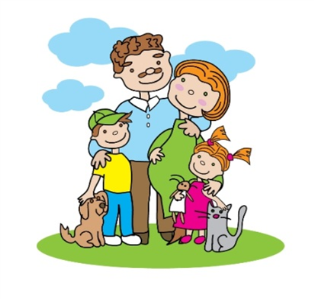 «Почетная семья Иркутской области»1. Категория граждан, имеющих право на участие в конкурсе1. «Молодая семья" - семья, в которой супруги состоят в зарегистрированном браке не менее трех лет, один из них не достиг возраста 35 лет, имеют совместных несовершеннолетних детей (ребенка), рожденных(ого) в зарегистрированном браке2. "Многодетная семья" - семья, в которой супруги состоят в зарегистрированном браке и имеют трех и более совместных детей, не достигших возраста 18 лет, рожденных в зарегистрированном браке3. "Приемная семья" - семья, в которой супруги состоят в зарегистрированном браке и осуществляют в отношении детей функции опекунов или попечителей не менее 5 лет2. Куда обращатьсяОГКУ «УСЗН по городу Усолье-Сибирское и Усольскому району»,  г. Усолье-Сибирское, ул. Б.Хмельницкого, 32, кабинет № 1,2,7,8 , тел. 6-89-39 6-21-32; 8-950-147-49-573. Документы для участия в конкурсе1) паспорт или иной документ, удостоверяющий личность обоих супругов;2) свидетельство о браке (в праве);3) акт органа опеки и попечительства о назначении опекуна или попечителя - для опекунов и попечителей (в праве);4) свидетельство (свидетельства) о рождении ребенка (детей) (в праве) либо паспорт (паспорта) для ребенка (детей), достигших (достигшего) возраста 14 лет);5) выписка из протокола городского (районного) конкурса (фестиваля) "Почетная семья" - в случае, если семья участвовала в городском (районном) конкурсе (фестивале) "Почетная семья", проведенном органами местного самоуправления Иркутской области, и заняла призовое место;6) характеристика семьи, выданная органом опеки и попечительства по месту жительства (месту пребывания) семьи, - для семей, имеющих детей, принятых под опеку или попечительство;7) ходатайство органов местного самоуправления и общественных объединений, деятельность которых связана с проблемами семьи, семейного воспитания, об участии в конкурсе семьи;8) документы, отражающие сведения об истории семьи и семейных традициях, сведения, подтверждающие знание родителями и детьми истории своей семьи (родословной), о национальных традициях, увлечениях родителей и детей (семьи, участвующие в номинации "Приемная семья", вправе не предоставлять сведения, подтверждающие знания родителями и детьми истории своей семьи (родословную);9) документы, отражающие сведения об участии семьи в различных формах общественной, спортивной, культурной, творческой жизни города (района, села, поселка);10) документы, отражающие сведения об участии родителей в жизни образовательной организации, где обучается и (или) воспитывается ребенок (дети);11) дипломы, грамоты, благодарственные письма и другие документы, полученные членами семьи за достижения в труде, воспитании детей, учебе, в общественной жизни;12) семейный альбом из 10-15 фотографий, которые отражают главные события в жизни семьи (творческие, трудовые, учебные успехи членов семьи) с кратким описанием события. Документы  представляются в виде сброшюрованного комплекта копий документов (не более двух папок с документами на бумажном носителе, формат А4, с описью всех документов), а также подлинников указанных документов для сверки.4 . Сумма выплат«Многодетная семья" - в размере 400 000 (четыреста тысяч) рублей за первое место, 300 000 (триста тысяч) рублей за второе место, 250 000 (двести пятьдесят тысяч) рублей за третье место;"Приемная семья" - в размере 350 000 (триста пятьдесят тысяч) рублей за первое место, 250 000 (двести пятьдесят тысяч) рублей за второе место, 200 000 (двести тысяч) рублей за третье место; "Молодая семья" - в размере 300 000 (триста тысяч) рублей за первое место, 250 000 (двести пятьдесят тысяч) рублей за второе место, 200 000 (двести тысяч) рублей за третье место.За поощрительное место: « Многодетная семья" - в размере 100 000 (сто тысяч) рублей;"Приемная семья" - в размере 50 000 (пятьдесят тысяч) рублей; "Молодая семья" - в размере 50 000 (пятьдесят тысяч) рублей.5. Сроки подачи заявления и  документов  с 1 января по 20 февраля текущего года